Entry 1 Spelling Practise  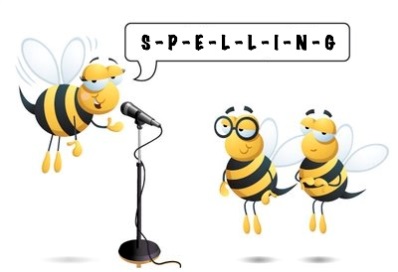 Week Beginning : 16/03/2020SpellingsMondayTuesdayWednesdayThursdayFridayoaboatcoatroadloaftoastsoapgroanfloat